Lakeside Charter Academy, in partnership with parents, will cultivate engaged learners through scholarship, leadership, and citizenship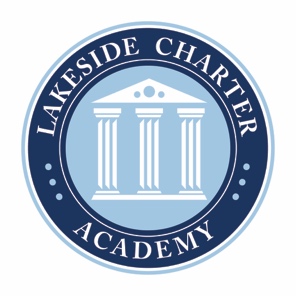 Agenda: Lakeside Charter AcademySeptember 28, 2023 12 pmRegular Board Meeting MinutesBoard of Directors Meetinghttps://us05web.zoom.us/s/89905508740?pwd=Sk5weEtseVNIVG83RnVJMFdJY2F2Zz09#successAttendance: Taft Morley, President; Susanne George, Business Director; Billy Davis, Principal; Valerie Croce, Board Member; Kelly Headd, Board Member; Angela Hansen, Board Member;  Ranisha Watson, visitor, Eric Crossman, visitor, Tekia Scales, HR Specialist, Sophia Williams, visitor, Tara Arena, visitor, Danielle Cowper, visitor, Jessica Berlo, visitor, Andressa Alamini, visitorSeptember 28, 2023 | 12:09 PM ESTCall to OrderReading of Mission Statement: Lakeside Charter Academy, in partnership with parents, will cultivate engaged learners through scholarship, leadership, and citizenshipReading of Conflict of Interest StatementApproval of August 24, 2023 Minutes*  - ApprovedPublic Comments – Parental comments – PTO comments concerns about retaining wall, concerns about classroom size, concerns about staff and new principalPrincipal ReportEnrollment Update – 278 students currentlyStaffing – new hires PE Teacher, Teacher Assistant in 1-2, Kindergarten Teacher, PT EC Teacher, 2nd Bus Driver; resignations of Bus Drivers, PT Custodian – Approved New HiresParental Leave – Charter’s can opt in or out of Paid Parental Leave, if we opt in we need to create a policy for parental leave – Approved to Opt In to Paid Parental LeaveFlex Time – Policy is available for review in office Business Manager ReportAugust Budgets Reports – available in the officeFloor Update – pictures will be availableRetaining Wall update – 2 quotes sent to owners and have not heard back and may need board help with it, insurance adjuster has been to school to see it, waiting on new adjusterHeat/Air System – heating/air conditioner has been fixed both in front of the buildingClosed Session: Pursuant § 143-318.11 section 5 that is relation to discussing a lease. – No VoteAdjourn – 2:27 pm ET